Pearson InvitationAL Tournament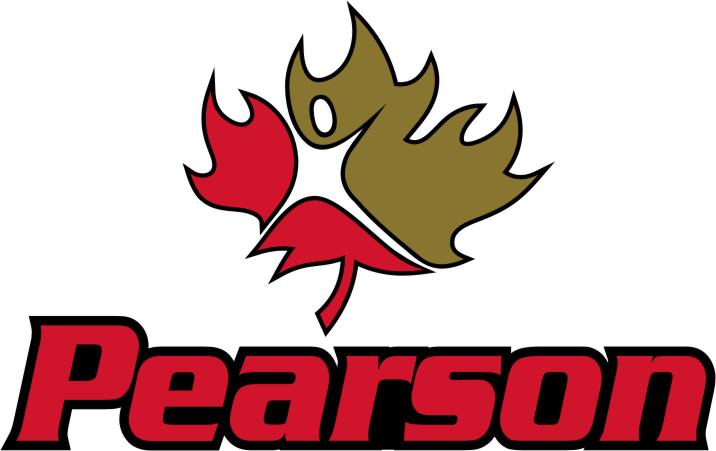 Junior & Senior Boys Basketball TournamentJanuary 10-12, 2019Lester B. Pearson High School3020-52 Street NECalgary, AB, T1Y 5P4JR and Sr Boys Basketball TournamentLester B. Pearson High SchoolJanuary 10-12, 2019Lester B Pearson High School in Calgary will be hosting our annual Junior and Senior Boys basketball tournament, to be held on Thursday-Saturday January 10-12th 2019. The Patriots extend an invitation to your team to participate in our competitive tournament.6 boys’ teams at both the Junior & Senior levelAll teams are guaranteed three gamesAwards for Champion, Finalist, Third, Team MVP, Tournament MVPAll of our matches will be running in our main gymThe tournament entry fee is $400.00/team.  Please forward cheques payable to Lester B. Pearson High School, or bring your cheque with you to give to Brian Scherban, Athletic Director. Please contact Sunny Minhas (paminhas@cbe.ab.ca) for any questions.Looking forward to another great event!Sunny MinhasSr Boys Basketball Coachpaminhas@cbe.ab.ca						   				403-280-6565 ext. 1185							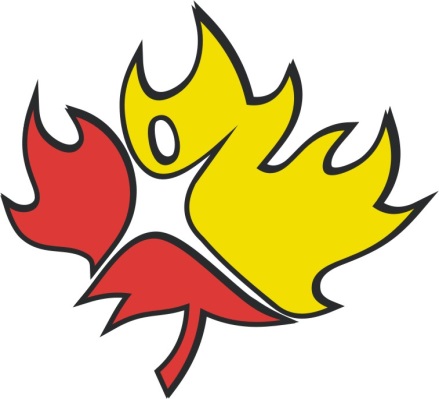 